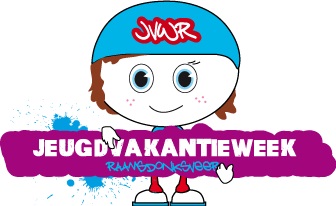 Raamsdonksveer, mei 2022Beste Vrijwilliger,De voorbereiding van de Jeugdvakantieweek 2022 is in volle gang. Tijd om te kijken of er vrijwilligers zijn die dit jaar tijd en zin hebben om ons, maar vooral de kinderen, te voorzien van een superleuke week.Het thema van dit jaar is “IN DE RUIMTE”.De Jeugdvakantieweek wordt gehouden in de voorlaatste week van de schoolvakantie, namelijk van maandag 22 tot en met vrijdag 26 augustus 2022.Ook dit jaar zijn we weer te gast bij het Dongemond College te Raamsdonksveer.De Jeugdvakantieweek kan alleen maar succesvol verlopen als er voldoende vrijwilligers ons ondersteunen. Wij zouden het dan ook fijn vinden als we op jouw ondersteuning kunnen rekenen.Doe je mee? Lever onderstaande strook vóór 31 mei a.s in of stuur / mail deze naar ons secretariaat:Brejaartstraat 39 | 4941 GR Raamsdonksveer | jvwraamsdonksveer@gmail.comVoorinschrijving
Om voor vóórinschrijving van je eigen kind(eren) in aanmerking te komen moet je minimaal drie hele dagen beschikbaar zijn. De voorinschrijving vindt plaats op dinsdag 21 juni a.s. tussen 19.30 uur en 20.30 uur (Brejaartstraat 39 te Raamsdonksveer). De ervaring leert dat het voor 5-jarigen toch heel spannend is en misschien ook nog wel wat lang, zo’n week. De policy van de Jeugdvakantieweek is dat 5-jarigen alleen mee kunnen doen als er een ouder / begeleider voor 5 dagen vrijwilliger is. Dan komt de betreffende 5-jarige ook altijd in de groep van zijn/haar ouder / begeleider.Uiteraard word je van de verdere voortgang op de hoogte gehouden. Naast de vrijwilligers die de gehele week komen helpen, zijn we ook op zoek naar vrijwilligers die bij de speldag op dinsdag en/of de speurtocht op donderdag willen helpen. Ben je 16 jaar of ouder, zin in een actieve afwisselende week, heb je geduld en tijd, kom ons dan ondersteunen! 
Weet je nog iemand die zich ook beschikbaar wil stellen als vrijwilliger voor de Jeugdvakantieweek, dan kan diegene zich uiteraard ook opgeven. Met vriendelijke groet en alvast bedankt!Stichting Jeugdvakantieweek RaamsdonksveerZorg dat onderstaande strook vóór 31 mei 2022 bij het secretariaat is ingeleverd.Als je niet beschikbaar bent, laat het dan ook even weten.- - - - - - - - - - - - - - - - - - - - - - - - - - - - - - - - - - - - - - - - - - - - - - - - - - - - - - - Voor- en achternaam			:Adres					:Postcode en woonplaats		: Telefoonnummer			:			Geboortedatum 			:Ik ben op de navolgende dagen als vrijwilliger beschikbaar voor de Jeugdvakantieweek: maandag	 dinsdag	 woensdag       donderdag       vrijdag	   22 augustus 	23 augustus	24 augustus	   25 augustus       26 augustus
		Ik kom op maandagavond 15 augustus vanaf 18.30 uur opbouwen: 	 Ja 	 Nee	Ik kom op zaterdagochtend 27 augustus vanaf 08.00 uur opruimen:	 Ja 	 NeeIk wens gebruik te maken van de voorinschrijving:				 Ja 	 Nee	